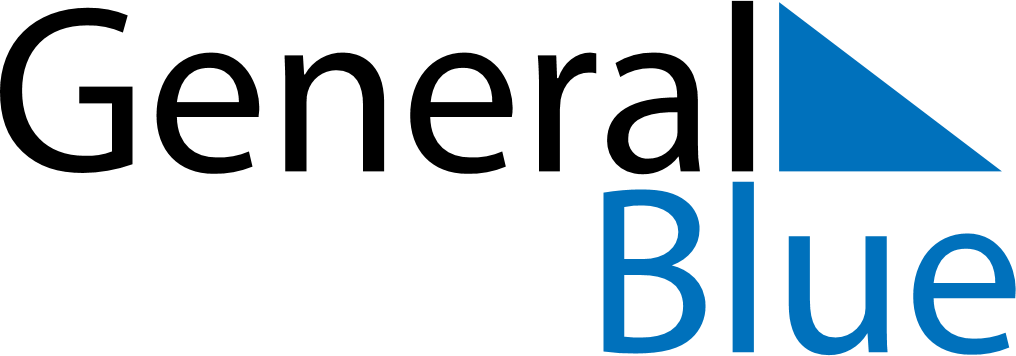 October 2024October 2024October 2024October 2024October 2024October 2024Brest, FranceBrest, FranceBrest, FranceBrest, FranceBrest, FranceBrest, FranceSunday Monday Tuesday Wednesday Thursday Friday Saturday 1 2 3 4 5 Sunrise: 8:17 AM Sunset: 7:57 PM Daylight: 11 hours and 40 minutes. Sunrise: 8:18 AM Sunset: 7:55 PM Daylight: 11 hours and 36 minutes. Sunrise: 8:20 AM Sunset: 7:53 PM Daylight: 11 hours and 33 minutes. Sunrise: 8:21 AM Sunset: 7:51 PM Daylight: 11 hours and 29 minutes. Sunrise: 8:23 AM Sunset: 7:49 PM Daylight: 11 hours and 26 minutes. 6 7 8 9 10 11 12 Sunrise: 8:24 AM Sunset: 7:47 PM Daylight: 11 hours and 22 minutes. Sunrise: 8:26 AM Sunset: 7:45 PM Daylight: 11 hours and 19 minutes. Sunrise: 8:27 AM Sunset: 7:43 PM Daylight: 11 hours and 15 minutes. Sunrise: 8:29 AM Sunset: 7:41 PM Daylight: 11 hours and 12 minutes. Sunrise: 8:30 AM Sunset: 7:39 PM Daylight: 11 hours and 8 minutes. Sunrise: 8:31 AM Sunset: 7:37 PM Daylight: 11 hours and 5 minutes. Sunrise: 8:33 AM Sunset: 7:35 PM Daylight: 11 hours and 2 minutes. 13 14 15 16 17 18 19 Sunrise: 8:34 AM Sunset: 7:33 PM Daylight: 10 hours and 58 minutes. Sunrise: 8:36 AM Sunset: 7:31 PM Daylight: 10 hours and 55 minutes. Sunrise: 8:37 AM Sunset: 7:29 PM Daylight: 10 hours and 51 minutes. Sunrise: 8:39 AM Sunset: 7:27 PM Daylight: 10 hours and 48 minutes. Sunrise: 8:40 AM Sunset: 7:25 PM Daylight: 10 hours and 44 minutes. Sunrise: 8:42 AM Sunset: 7:23 PM Daylight: 10 hours and 41 minutes. Sunrise: 8:43 AM Sunset: 7:21 PM Daylight: 10 hours and 38 minutes. 20 21 22 23 24 25 26 Sunrise: 8:45 AM Sunset: 7:20 PM Daylight: 10 hours and 34 minutes. Sunrise: 8:46 AM Sunset: 7:18 PM Daylight: 10 hours and 31 minutes. Sunrise: 8:48 AM Sunset: 7:16 PM Daylight: 10 hours and 27 minutes. Sunrise: 8:49 AM Sunset: 7:14 PM Daylight: 10 hours and 24 minutes. Sunrise: 8:51 AM Sunset: 7:12 PM Daylight: 10 hours and 21 minutes. Sunrise: 8:53 AM Sunset: 7:10 PM Daylight: 10 hours and 17 minutes. Sunrise: 8:54 AM Sunset: 7:09 PM Daylight: 10 hours and 14 minutes. 27 28 29 30 31 Sunrise: 7:56 AM Sunset: 6:07 PM Daylight: 10 hours and 11 minutes. Sunrise: 7:57 AM Sunset: 6:05 PM Daylight: 10 hours and 8 minutes. Sunrise: 7:59 AM Sunset: 6:04 PM Daylight: 10 hours and 4 minutes. Sunrise: 8:00 AM Sunset: 6:02 PM Daylight: 10 hours and 1 minute. Sunrise: 8:02 AM Sunset: 6:00 PM Daylight: 9 hours and 58 minutes. 